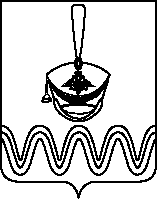 П О С Т А Н О В Л Е Н И ЕАДМИНИСТРАЦИИ БОРОДИНСКОГО СЕЛЬСКОГО ПОСЕЛЕНИЯПРИМОРСКО-АХТАРСКОГО РАЙОНА от 14 апреля 2016 года                                                                                      № 77станица БородинскаяОб определении администрации Бородинского сельского поселения Приморско-Ахтарского района уполномоченным органом на осуществление нормативно-правового регулирования в сфере закупоктоваров, работ, услуг для обеспечения муниципальных нужд Бородинского сельского поселения Приморско-Ахтарского районаВо  исполнение  части  3  статьи  2,  пункта  1  статьи  3,  части  4  статьи  19  Федерального  закона  от  5  апреля  2013  года  №  44-ФЗ  «О  контрактной  системе в сфере закупок товаров, работ, услуг для обеспечения государственных и муниципальных нужд»,  постановления  Правительства  Российской Федерации  от  18  мая  2015  года  №476  «Об  утверждении  общих  требований  к  порядку  разработки  и принятия правовых актов о нормировании в сфере закупок, содержанию указанных актов и обеспечению их исполнения» администрация муниципального образования Приморско-Ахтарский район п о с т а н о в л я е т:1. Определить администрацию Бородинского сельского поселения Приморско-Ахтарского района уполномоченным органом на осуществление нормативно-правового регулирования в сфере закупок товаров, работ, услуг для обеспечения муниципальных нужд Бородинского сельского поселения Приморско-Ахтарского района: 1) осуществление регулирования контрактной системы в сфере закупок товаров, работ, услуг для обеспечения муниципальных нужд Бородинского сельского поселения Приморско-Ахтарского района; 2)  нормирование в сфере закупок товаров, работ, услуг для обеспечения муниципальных нужд Бородинского сельского поселения Приморско-Ахтарского района: а) определение требований к закупаемым подведомственными Бородинского сельского поселения Приморско-Ахтарского района казенными учреждениями отдельным видам товаров, работ, услуг (в том числе предельных цен товаров, работ, услуг); б) определение нормативных затрат на обеспечение функций администрации Бородинского сельского поселения Приморско-Ахтарского района и подведомственных им муниципальных казенных учреждений.2. Разместить на официальном    сайте     администрации     Бородинского сельского поселения Приморско-Ахтарского района в разделе «Муниципальный заказ». 3. Контроль за выполнением настоящего постановления оставляю за собой.4. Постановление вступает в силу со дня его официального обнародования.Исполняющий обязанности главыБородинского сельского поселенияПриморско-Ахтарского района                                                Г.А. Коваленко